Capesante con Royale di patate dolci, crespino e cavolfiorePer lo spumoso di patate: 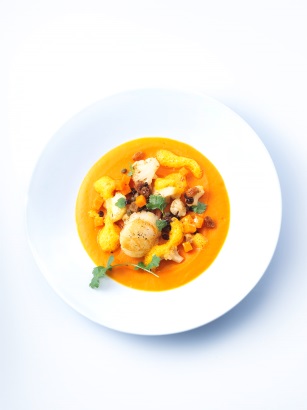 300 gr	 di patate dolci 1 litro	di fondo di pollame300 gr	di panna doppia100 gr	di panna acida100 gr	di Porto bianco100 gr	di Noilly Prat40 gr	di burroSale e pepe di Cayenna q.b., limoneLavate le patate dolci, sbucciatele e tagliatele a tocchetti, quindi fatele bollire nel fondo di pollame fino a cottura. Aggiungete la panna doppia e la panna acida, frullate in un mixer e passate a setaccio con un colino a maglie sottili. Preparate una riduzione con il Porto e il Noilly Prat e unitela alla crema. Insaporite, portate a ebollizione e incorporate i fiocchi di burro.Per la Royale:2	uova1	tuorlo600 gr	di crema di patate dolci	Sale e pepe di Cayenna q.bMescolate 600 gr di crema di patate dolci con le uova e il tuorlo, versate il composto in 4 grandi piatti fondi, coprite con la carta stagnola e fate addensare per circa 40 minuti a 85 °C. Per le capesante:4	capesante2	sfoglie di pasta brick1	cucchiaio di olio d’oliva	Sale q.b., pepe macinato fresco, succo di limoneTagliate la pasta brick a strisce sottili, insaporite le capesante e avvolgetele nella pasta. Fatele asciugare leggermente e rosolatele nell’olio d’oliva caldo finché non diventano dorate. Per il brodo:2-3	patate dolcilavate, sbucciate e tagliate a dadini di 5 mm30 gr	di uva passa20 gr	di crespino20 gr	di capperi200 gr	di cavolfiore	(cimette mondate e tagliate a fettine sottili)40 gr	di burro2	cucchiai di olio d’oliva2 cl	di aceto di Borgogna200 ml	di fondo di pollame	Sale q.b., pepe bianco macinato fresco1 cucchiaio	di coriandolo 	tagliato finementeFate dorare le patate dolci nell’olio d’oliva, bagnatele con l’aceto di Borgogna e fate addensare. Aggiungete il fondo di pollame e lasciate asciugare lentamente con il coperchio. Unite l’uva passa, il crespino e i capperi e insaporite.Aggiungete un filo di olio d’oliva, mettete da parte e incorporate il crespino nella salsa calda.Le patate dolci devono essere ben avvolte nel sugo. Rosolate le fette di cavolfiore in una noce di burro fino a doratura, aggiustate di sale e pepe e aggiungete il coriandolo.Come servire:Disponete con cura le patate dolci, le capesante e il cavolfiore sulla Royale e completate con il resto dello spumoso di patate dolci. 